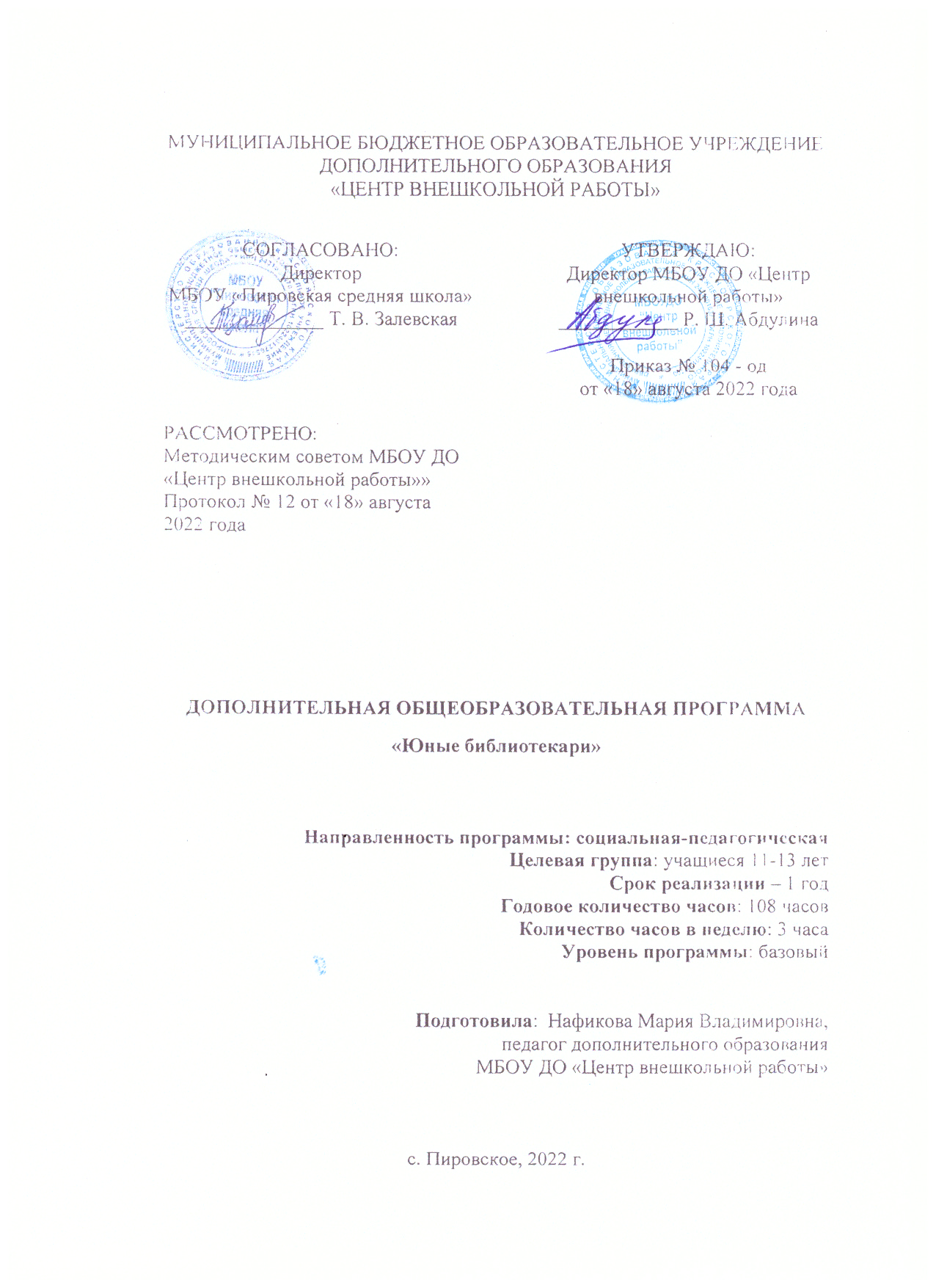 1.ПОЯСНИТЕЛЬНАЯ ЗАПИСКАПрограмма разработана в соответствии со следующими нормативными документами:− Федеральный закон от 29.12.2012 N 273-ФЗ (ред. от 30.12.2021) "Об образовании в Российской Федерации" (с изм. и доп., вступ. в силу с 01.03.2022); − Стратегия развития воспитания в Российской Федерации до 2025 года, утвержденная распоряжением Правительства РФ от 29.05.2015 г. № 996-р.; − Концепция развития дополнительного образования детей до 2030 (Распоряжение Правительства РФ от 31.03.2022 г. № 678-р); − Приказ Министерства просвещения Российской Федерации от 30.09.2020 г. №533 «О внесении изменений в порядок организации и осуществления образовательной деятельности по дополнительным общеобразовательным программам, утвержденный приказом министерства просвещения российской федерации от 09.11.2018 г. №196»; − Приказ Министерства просвещения Российской Федерации от 03.09.2019 г. № 467 «Об утверждении Целевой модели развития региональных систем дополнительного образования детей»; − Приказ Министерства просвещения Российской Федерации от 09.11.2018 г. № 196 «Об утверждении Порядка организации и осуществления образовательной деятельности по дополнительным общеобразовательным программам»;  − Письмо Министерства образования и науки Российской Федерации  от 28.08.2015 г. № АК-2563/05 «О методических рекомендациях по организации образовательной деятельности с использованием сетевых форм реализации образовательных программ»; − Постановление Главного государственного санитарного врача Российской Федерации от 28.09.2020 г. № 28 «Об утверждении СанПиН  2.4.3648-20 «Санитарно-эпидемиологические требования к организациям воспитания и обучения, отдыха и оздоровления детей и молодежи». - Устав МБОУ «Центр внешкольной работы»Направленность программы социально-педагогическая ориентирована на социальную адаптацию детей (в том числе детей с ОВЗ, детей группы «риска» и детей, находящихся в социально опасном положении), на повышение уровня готовности учащихся к взаимодействию со сверстниками, педагогами родителями, на формирование знаний об основных сферах социальной жизни, на воспитание социальной компетентности.	Актуальностью программы является запрос со стороны учащихся: «знакомство с профессией», с основами библиотечно-библиографических знаний, правилами пользования библиотекой, книгой, культурой чтения. Занятия проводятся три раза в неделю в форме бесед, путешествий, библиографических игр, занятий по ремонту книг, конкурсов детских рисунков, теоретических и практических занятий, экскурсий и коллективных творческих дел. У детей формируются элементарные представления и понятия, необходимые при обучении и чтении книг, пользования книгой и библиотекой. Для расширения знаний о книге и библиотеке обогащается словарный запас детей, вводятся соответствующие библиотечные термины и определения. Практические работы помогают закреплению полученных знаний и умений. Организация занятий, специфические методы и приемы обучения способствуют развитию речи и мышления учащихся.Новизна дополнительной общеобразовательной программы  заключается в повышении уровня познавательной активности учащихся, расширению их способностей к осознанной учебной и читательской деятельности. В ходе реализации программы будет конкретизировано понятие «профессия библиотекарь». Впервые учащиеся будут учиться проводить мероприятия со сверстниками, родителями и педагогами.Педагогическая целесообразность: велика роль книги в воспитании человека, в формировании его нравственного и морального облика.  Библиотекарь – это человек, который научит ориентироваться в мире литературы. Библиотекарем может стать каждый, кто любит людей и книги, кто любит быть среди людей, помогать им. Данная программа поможет сформировать коммуникативные качества у ребят, а также научит пользоваться библиотекой и самостоятельно работать с различными источниками информации.Адресат программы: программа рассчитана на детей обладающих навыками коммуникации, умению работать в команде, быть заинтересованными на достижение цели.Возраст обучающихся на момент поступления должен быть не младше 11 лет.Наполняемость групп 1 года обучения-12 человек	Условия приема: Запись на программу осуществляется через АИС «Навигатор дополнительного образования Красноярского края» при наличии сертификата персонифицированного финансирования.Сроки реализации и особенности организации образовательного процесса, программа рассчитана на 1 год, количество часов в неделю - 3, количество учебных часов по программе – 108.Формы обучения:Основной формой организации учебного процесса являются очные занятияТипы занятий:- сообщения новых знаний.         - Комбинированные.- Обобщающего повторения.- Самостоятельные работы.- Коррекции и контроля знаний, умений, навыков.Виды занятий: - деловая игра. - Учебное занятие.- Практическая работа.         -  Выставка.          -КонкурсФормы обучения:-  очная;- очно – заочная, а именно, обучающиеся при небольшой скорости выполнений задания или по личному желанию могут выполнять некоторые задания самостоятельно дома;При работе по данной программе используются следующие методы обучения:• методы практической работы.•	Метод наблюдения.•	Метод игры.•	Наглядный метод обучения.•	Тренинг.•	Лекция, практикум, групповая беседа.Режим занятий: продолжительность занятия 1,5 часа два раза в неделю.Если это открытое занятие или массовое  мероприятие время может варьироваться.Цель программы: формирование начальных знаний  о профессии «Библиотекарь», формирование умений и навыков по работе с книгой, приобщение детей к библиотеке и систематическому чтению.Задачи:познакомить обучающихся с историей создания книги и историей развития библиотек и библиотечного дела; приобщать детей к чтению;продолжить пропаганду ценности чтения и книги; формировать правила обращения с книгой. развивать приобщение к правилам хранения и обращения с книгой, знакомство со способами обнаружить и устранить появившиеся дефекты, устранить повреждения. формировать у обучающихся культуру поведения в общественных местах.2.УЧЕБНЫЙ ПЛАН2.1СОДЕРЖАНИЕ  УЧЕБНОГО ПЛАНАМодуль 1. Школьная библиотека: структура, функциональность Теория (10 часов) Беседа Информационное общество и информационная культура, Информационные ресурсы общества. Книга. Просмотр фильма «Профессия библиотекарь - Кто он?», где можно получить профессию библиотекаря. Ознакомление с работой школьного библиотекаря на абонементе. Книга в жизни человека. История развития книги. Структура книги. Краткая характеристика основных типов литературы: учебной, справочной, научной, научно-популярной, официально-документальной (нормативной), художественной, изданий для досуга, информационной. Определение понятий «алфавитный каталог», «систематический каталог».Беседа-консультация «Рассказ о библиотеке».Практика (10 часов). Знакомство с элементами книги на примерах книг школьной библиотеки. Основные виды изданий: периодические, непериодические. Подбор стихов о профессии, профессиональных праздники. Выбор книги в библиотеке. Алфавитный каталог. Систематический каталог. Работа на справочно-библиографическом аппарате, системе каталогов и картотек библиотеки. Работа с читателями. Тренинг «Библиотечные будни». Социальная практика работы школьной библиотеке: обслуживание читателей на абонементе и в читальном зале. Структурные подразделения: абонемент, читальный зал, компьютерный зал, книгохранилищеМодуль 2. Основные типы информационно-поисковых задач и переработка источников информации (42 часа). Теория (15 часов)Методы самостоятельной работы с литературой. Виды переработки и сокращения текста. Отзыв о книге. Справочная литература: словари, справочники, энциклопедии. Структура библиотеки как информационно-поисковой системы. Назначение абонемента и читальных залов. Понятие о структуре и конструктивных особенностях учебных, научных и справочных изданий. Справочный аппарат учебных, научных и справочных изданий: определение, назначение, функции. Периодические издания. Понятия «печатные периодические издания», «журнал», «газета», «электронные периодические издания», периодические издания в Интернет. Понятие «книжная выставка». Какими бывают книжные выставки. Определение понятий «обзор», «обзорная информация».Практика (27 часов)Тематические запросы как выражение информационной потребности школьников при написании рефератов, докладов, сочинений и т. п., подготовке к олимпиадам, смотрам, конкурсам. Работа со справочной литературой в читальном зале школьной библиотеки. Особенности составления обзора как метода аналитико-синтетической переработки информации. Виды обзоров. Подготовка и оформление тематических книжных выставок. Обзор книжной выставки. Выбор темы: - определение целевого и читательского назначения; выявление и отбор документов; подбор вспомогательных материалов; -разработка структуры книжной выставки; -оформление книжной выставки; - реклама книжной выставки; - анализ эффективности книжной выставки. - информационные листы. Рейды по классам по обеспеченности сохранности учебного фонда. Штемпелевание. Модуль 3. Научно-познавательная деятельность обучающихся и способы еѐ оформления (46 часов). Теория (15 часов)Структура, правила подготовки и оформления результатов самостоятельной работы обучающихся в ходе научно-познавательной деятельности. Понятие «Литературная игра». Разновидности литературных игр для читателей библиотеки. Понятия «сценарий праздника», «сценарий мероприятия». Структура сценария. Понятие «массовое мероприятие». Этапы подготовки массового мероприятия. Беседа-рекомендация «Учимся выбирать книги». Рекомендации по подбору книг в домашнюю библиотекуПрактика (31 час)Проведение литературных игр. Составление викторин, кроссвордов, ребусов для читателей начальной школы. Составление сценария праздника, мероприятия. Составление сценария праздника, мероприятия на любую тему по выбору. Массовые мероприятия. Участие в составлении презентации для проведения массового мероприятия. Участие в проведении массового мероприятия, праздника для читателей начальной школы с использованием презентации, литературных игр. Знакомство с документацией школьной библиотеки: инвентарные книги, акты на списание. Работа с электронным каталогом. Составление Акта на списание документов длительного хранения (книг). Тематические стенды. Подбор информации. Оформление стенда к юбилею писателя или книги, стенда ко Дню Учителя, Дню Космонавтики, Дню Победы (или любым другим праздникам). Работа с библиотечным фондом. Анализ формуляров с целью выявления задолжников. Ремонт книг-Приобретение навыков в ремонте книг. - Практическое занятие: подклеивание страниц у книг. 3. КАЛЕНДАРНЫЙ УЧЕБНЫЙ ГРАФИК3.1 КАЛЕНДАРНО-ТЕМАТИЧЕСКОЕ  ПЛАНИРОВАНИЕ4.ПЛАНИРУЕМЫЕ РЕЗУЛЬТАТЫЛичностные результаты: Учащийся будет бережно обращаться с книгой, учебником.Учащийся будет более внимательным к заданиям, коллективу.Развитие у учащегося уважения к своему труду и к труду других людей.Учащийся должен  знать правила пользования библиотекой.Развитие мышления, внимания и произвольной памяти.Расширение кругозора.Умение работать и обучаться в паре и в группе.Метапредметные:1.Умение самостоятельно определять цели своего обучения, ставить и формулировать для себя новые задачи в познавательной деятельности, развивать мотивы и интересы своей познавательной деятельности; 2. Проявление творческих способностей детей, навык исследовательской деятельности; 3.  Проявление позитивных мотивов межличностных отношений.Предметные:Учащийся будет  уметь самостоятельно ориентироваться в помещении библиотеки и  в книжном фонде.Учащийся будет знать различные виды изданий.Учащийся получит начальные знания о структуре библиотечного фонда, составе библиотечных каталогов, картотек и библиографических пособий.Учащийся научится находить нужную информацию в книгах и периодических изданиях.Умение изготавливать простые  предметы из бумаги и тесьмы – закладки для книги. Умение оборачивать книги, ремонтировать их.5. УСЛОВИЯ РЕАЛИЗАЦИИ ПРОГРАММЫДля реализации программы используется следующие дидактические материалы: Материально - техническое обеспечение: кабинет, столы, стулья, словари, художественные произведения, проектор, экран.Кадровое обеспечение организации программы – занятия ведет педагог дополнительного образования Нафикова Мария Владимировна. Основные занятия проводятся в школьной библиотеке, массовые и игровые занятия в актовом зале школы. При необходимости используется классный кабинет (просмотр фильмов, проведение мастер-класса)При реализации программы используются словесные, наглядные и практические методы и приемы. Ввиду возрастной группы обучающихся предпочтение отдается поисковому методу, обучающиеся работают в группе, паре исследую различные источники информации.Программой предусмотрены индивидуальные и командные игры, работа со словарем и художественным произведением.Информационное обеспечение – интернет источники, аудио и видео материалы.6. ФОРМЫ АТТЕСТАЦИИ И ОЦЕНОЧНЫЕ МАТЕРИАЛЫПодведение итогов проводится на традиционном мероприятии«Неделя детской  и юношеской книги». Для контроля умений и навыков организуются конкурсы стихов, викторины, участие детей в библиотечных мероприятиях, конкурсах различного уровня. Диагностика результатов обучения  по данной рабочей программе отражается в конце учебного года и оформляется в индивидуальных карточках обучающихся. Также используются следующие формы аттестации:Конкурс  «Юный библиотекарь» среди участников;Встречи с творческими людьми. Час вопросов и ответов.Проведение мероприятия для сверстниковГромкие чтения на переменахМЕТОДИЧЕСКИЕ МАТЕРИАЛЫМетодика работы включает в себя следующее:Методы обучения: словесный, наглядный,  игровой,  дискуссия.Формы организации образовательного процесса: индивидуальная, индивидуально-групповая и групповая.Педагогические технологии: групповое обучение, коллективное взаимообучение, исследовательская деятельность, игровая деятельность, коммуникативное обучение, коллективная творческая деятельность, − дидактические материалы – раздаточные материалы, учебники, учебные пособия, журналы, книги; − тематические подборки материалов, текстов песен, стихов, сценариев, игр.  Дидактический материал подбирается и систематизируется в соответствии с учебно-тематическим планом (по каждой теме), возрастными и психологическими особенностями детей, уровнем их развития.Информационное обеспечение: учебная литература, произведения авторов, изучаемых в курсе школьной программы, орфографические словари, журналы периодической печати: «Школьные игры и конкурсы», «Вокруг Света», «В мире животных».Аудиозаписи: https://lemuzika.pro/search/фоновая%20школьная,  https://power.gybka.com/q/фоновая+музыка+для+школы/Видеозаписи: http://www.warlib.ru/http://magazines.russ.ru/index.htmlhttp://militera.lib.ru/http://www.dedushka.myokay.net СПИСОК ЛИТЕРАТУРЫСписок литературы, рекомендованный педагогамЖурнал « Школьная библиотека» за 2017-2021 гг. Жукова Т.Д. Справочник школьного библиотекаря. – М.: Русское слово, 2007Мастер – классы для школьных библиотекарей. М.: Глобус, 2009http://www.hi-edu.ru/e-books/HB/12-1.htm- История книгиСписок литературы, рекомендованной обучающимсяУсачёв  А. Азбука хорошего поведения. – Изд.: Росмэн – Пресс, 2008Бибиотечно- библиографические знания – школьникам. : практическое пособие/ ГРДБ; сост. В. Г. Валькова – М.: Книжная палата, 2002.Библиотечно- библиографические знания- школьникам. Прак. Пособие. – М: изд-во «Кн. Палата», 2000http://fb.ru/article/245961/bibliotekar-professiya-opisanie-neobhodimoe-obrazovanie- Библиотекарь (профессия): описание, необходимое образование.https://ilibrary.ru/text/2175/index.htmlсказки про богатырейСписок литературы, рекомендованной родителямБесова М.А.  Познавательные игры от А до Я. Ярославль. Академия развития, 2004.Кугач А.М. Познавательные игры, конкурсы и развлечения для школьников. Ярославль. Академия развития, 2007.№п/пПеречень разделов, темКоличество часовКоличество часовКоличество часовФормы аттестации/контроля№п/пПеречень разделов, темВсегоТеорияПрактикаФормы аттестации/контроляI.Школьная библиотека: структура, функциональность201010Беседа II.Основные типы информационно-поисковых задач и аналитико-синтетическая переработка источников информации421527Составление каталогаIII.Научно-познавательная деятельность обучающихся и способы еѐ оформления461531ВыставкаИТОГО:ИТОГО:1084068№ п/пГод обучения Дата начала занятийДата окончания занятийКоличество  учебных недельКоличество учебных днейКоличество учебных часовРежим занятийСроки проведения итоговой  аттестации12022-2023уч.год02.09.2022г.25.05.2023г.36 уч. недель3610830 минут/ перерыв 10 минут/ 30 минутАпрель-май№п/пПеречень разделов, темКоличество часовКоличество часовКоличество часовДатаДата№п/пПеречень разделов, темВсе-гоТеорияПрак-тикаПлан Факт 1Вводное занятие10.50,52.Библиотекарь. Кто он? 10.50,53-4.Путешествие по библиотеке. 2115-7Книга в жизни человека. История книги, глиняные, папирусные книги, пергаментные книги. 3128-9О книги домашней и библиотечной. 21110-11Структура книги. Обложка, переплет. Титульный лист. «Подзаголовочные данные. Выходные данные. 21112-13Методы самостоятельной работы с литературой. Виды переработки и сокращения текста. Отзыв о книге. 21114-15Выбор книги в библиотеке. Алфавитный каталог. Систематический каталог.21116-17Библиографические указатели. 21118-19Справочная литература. Словари. 21120-21Периодические издания. (газеты, журналы) 21122-24Подготовка и конкурсу активистов «Библиотека, книжка, я – вместе верные друзья31225-28Рейды по классам по обеспечению сохранности учебного фонда41329-30Ремонт поврежденных книг21131-34«Каждый должен разбираться, как же с книгой обращаться» Практическое занятие41335-45Книжные выставки105546-50Обзор книжной выставки52351-52Информационные листы 21153-60Расстановка и штемпелевание учебников, художественной литературы, журналов81761-64Работа с читателями 41365-66Работа в читальном зале41167-70Массовые мероприятия 41371-80Интеллектуальные игры 104681-87Сценарии праздников73488-91Тематические стенды41392-97Анализ формуляров с целью выявления задолжников 62498-102Принципы использования справочного аппарата523103-106Работа над оформлением рукотворной книги «Презентация «Самые красивые книжки» 413107-108Смотр творческих работ 22